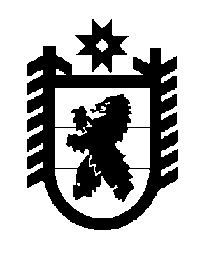 Российская Федерация Республика Карелия    ПРАВИТЕЛЬСТВО РЕСПУБЛИКИ КАРЕЛИЯПОСТАНОВЛЕНИЕот 17 февраля 2012 года № 54-Пг. Петрозаводск Об установлении величины прожиточного минимума на душу          населения и по основным социально-демографическим группам населения Республики Карелия за четвертый квартал 2011 года	В соответствии с Законом Республики Карелия от 16 августа 1995 года № 73-ЗРК "О прожиточном минимуме" Правительство Республики Карелия  п о с т а н о в л я е т:	1. Установить величину прожиточного минимума на душу населения и по основным социально-демографическим группам населения Республики Карелия за четвертый квартал 2011 года:	1) по северной части Республики  Карелия  (Беломорский, Калеваль-ский, Кемский, Лоухский районы, г. Костомукша):	2) по Республике  Карелия,  кроме северной части:	3) в целом по Республике Карелия:2. Опубликовать настоящее постановление в газете "Карелия".          ГлаваРеспублики  Карелия                                                                   А.В. Нелидовна душу населения-8166 рублейтрудоспособное население-8824 рубляпенсионеры-6697 рублейдети-7244 рубля;на душу населения-7068 рублейтрудоспособное население-7684 рубляпенсионеры-5750 рублейдети-6385 рублей;на душу населения-7228 рублейтрудоспособное население-7854 рубляпенсионеры-5870 рублейдети-6520 рублей.